Risk Assessment proforma*References:CTT GN22 – Risk AssessmentCourseK32/5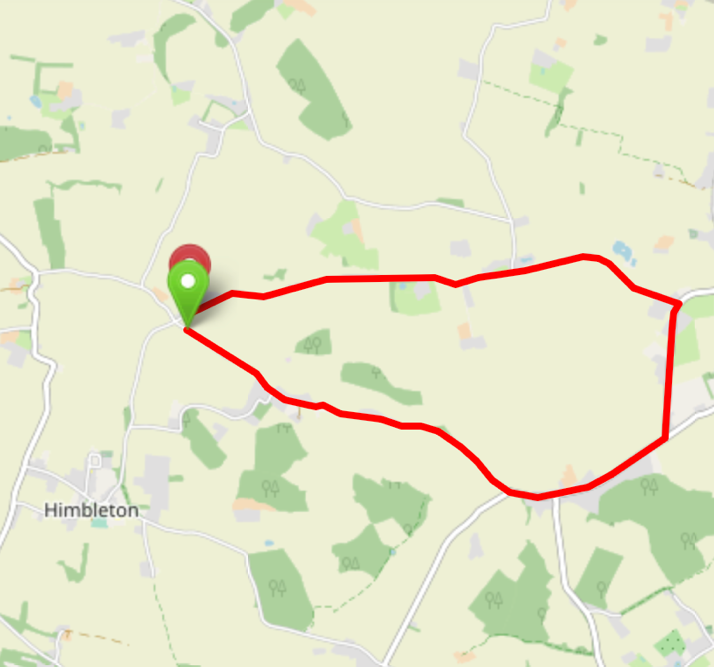 AreaMidland DCDescriptionShell Ford, Earls Common, Middle RoadHQHimbleton, WR9Measured01/12/2022Measured byD GrantRisk assessed01/12/2022Assessed byDC Risk AssessorDate approved01/12/2022Type ANOT APPROVEDType BAPPROVEDPolice AuthorityWest Merciaian.connolly@westmercia.police.uk Additional informationDC Committee to approve upgrade of course for Type A eventsNotes for ridersRiders to gather on Shell Ford parking area and only ride to start 1 minute before start timeOS Grid #Course descriptionDistanceRisk (L/M/H)Risk descriptionMinimum management
(Without prejudice)SO95215959Start: level with hedgerow / start of the second field approx. 100 yards up from Shell Ford cross roads0LRiders congregating at start in roadCycle event in progress signs. Officials on or near road to wear high viz jackets. Riders to gather on Shell Ford parking area and only ride to start 2 minutes before start timeSO95736922Road narrows through Earls Common0.40MRoad narrows, approaching traffic Rider caution, advise to stay to the left hand side of the road.  Note on start sheet.Cycle event sign at junction with Stoney RoadSO97405850Potential traffic joining Earls Common Road from side road and rider caution through Stock Green village1.57LNo significant riskCycle event signs on side roadSO98425886Turn Left onto Middle Road2.28LNo significant riskCycle event signs Riders have right of waySO98525976Turn Left onto 2.84LNo significant riskCycle event signs Riders have right of waySO95225969Finish: level with driveway to farm5.00LOfficials on or near road. Riders congregating at finishFinish sign at approach to finish and finish board by timekeeper. Officials on or near road to wear high viz jackets.Riders advised to not stop and gather at finish point – note on start sheet. Date of IssueReason of RevisionAuthorMarch 2013New editionDavid Barry(CTT Board Director)(CTT Course Risk Assessor)August 2018Revised formatNick Sharpe(CTT National Secretary)October 2022Revised to reflect current CTT Articles, Rules, and RegulationsDavid Barry(CTT Board Director)